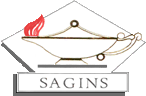 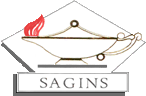 The South African Gastro-Intestinal Nurses Society					 	(affiliated to the South African Gastroenterology Society)							Membership ApplicationName and Surname  :	_______________________________________________________________Qualifications :	_______________________________________________________________Contact details Work Address :	_______________________________________________________________Home Address :	_______________________________________________________________Telephone numbers : (Work) _______________________(home) ____________________________			(Fax) ________________________(Cell) _____________________________			(E-Mail) ______________________NEW MEMBER JOINING FEE R100,00 (FULL MEMBER) OR R80,00 (ASSOCIATE MEMBER)Please tick the appropriate boxFULL MEMBERSHIP :										Joining fee – R100,00	Annual maintenance fee – R50,00Registered nurse who pays the prescribed membership dues; is a fully paid up member of the South African Nursing Council and presently involved in the field of gastroenterology.Enrolled nurses who have paid the prescribed dues and are fully paid up members of the South African Nursing Council.ASSOCIATE MEMBERSHIP :	Joining fee – R80,00	Annual maintenance fee – R30,00Any non practicing or retired registered nurse who is not a fully paid up member of the South African Nursing Council and has an interest in the field of gastroenterology.A diploma or degree or certificate in the health science field or special interest in Gastroenterology Provision shall be made for associate members to health organisations and individuals who are not members of the South African Nursing Council.CORPORATE MEMBERSHIP :  -  R3 000,00 per annumOur corporate sponsors are automatically included in our mailing list, and will receive all our news letters, updates and notification of events. They will also be included in the nurse’s program at the SAGES Congress.Payment should be made directly into the SAGINS Bank Account :Account Name :	Sagins FundBank :			Standard BankBranch :		MowbrayBranch Code :		4909Account No.:		07 334 5857All deposit slips/transfer slips to be faxed to (012) 993-3296, attention Liezl Veldman.